«Познавательное развитие»Тема Человек – творецЦель:5-6расширение  знаний о разных видах техники, технической игрушке.6-7уточнение знаний о разных видах техники, технической игрушке. Закрепление понятий «техника», «человек – творец» «изобретатель»; акцентирование внимание детей на том, что именно человек создал технику, он её совершенствует и преобразует. Воспитание  бережного отношения к техникеИнтеграция образовательных областей:«Речевое развитие», «Физическое развитие», «Художественно – эстетическое развитие», «Социально – коммуникативное развитие» Материал:Демонстрационный материал «Бытовая техника», технические игрушки, альбомные листы, простые карандаши, фломастеры.Ход занятия: Воспитатель:Дети, послушайте, пожалуйста, стихотворение.Кот Василий и бытовая техникаОльга Чернорицкая Кот Василий по квартире  Каждый день гуляет.  Кот Василий все в квартире,  Все в квартире знает.  Чайник – вещь ненужная,  Лишняя, невкусная.  Ну, зачем коту вода,  Что горячая всегда?  Лучше уж вода из крана,  Иль из крыночки — сметана!  Холодильник – это да!  Эта вещь – не ерунда!  Вред приносит он котам,  Потому что холод там.  Вечно от голодной киски  Прячут люди в нем сосиски.  Телевизор – так, пустяк,  В доме от него – бардак,  Потому что у экрана  Сорок мультиков подряд,  Сорок мультиков подряд  Детки фантики сорят.  Как-то глупый младший братик  Ваську захотел погладить.  Ах, от утюга подальше  Васька держится теперь:  — Я не платье, не рубашка,  А вполне достойный зверь!  Фен, по Ваське – лютый, злой  Дует жаркою струей.  Если Ваську искупают –  Феном полчаса терзают.  Мокрым, Васька, не ходи –  Ведь простудишься, гляди!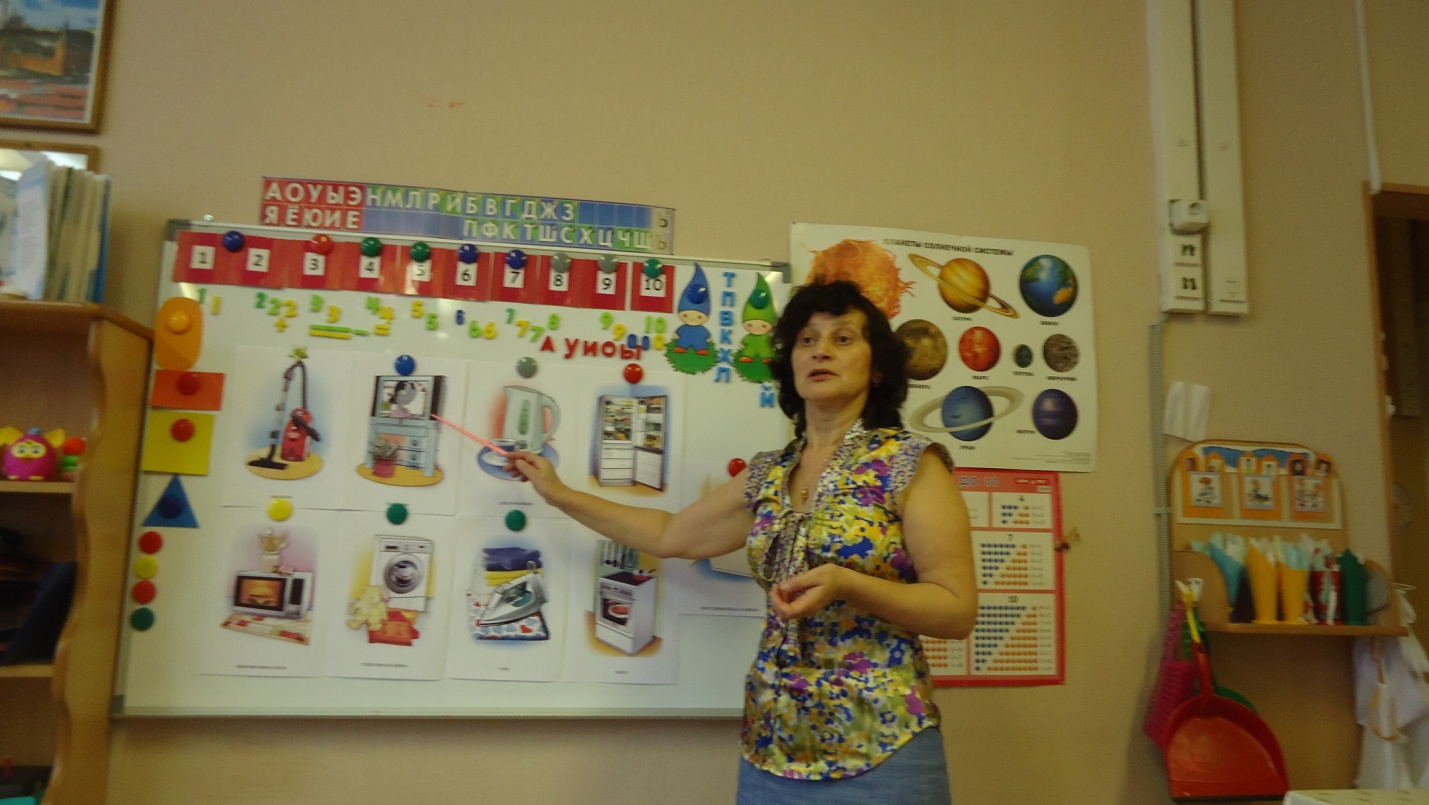 Дети, назовите, какие предметы бытовой техники мешали коту?Дети:Холодильник.Телевизор.Утюг.Микроволновая печь.Чайник.Воспитатель:Почему коту не нравился телевизор?Дети:Потому что его долго смотрели дети, ели конфеты  и бросали фантики.Воспитатель:А долго можно смотреть телевизор?Дети:Нельзя, будут болеть глаза.И фантики тоже нельзя бросать.Много конфет есть вредно.  Будут болеть зубы.Воспитатель:Молодцы.Почему кот боится утюга?Дети:Потому что его мальчик хотел погладить.Воспитатель:Как вы думаете, это смешно?Дети:Это опасно. Мальчик котика мог обжечь. У него была бы рана.Воспитатель:Разве утюг игрушка?Дети:Утюг – это опасно.  От него может произойти пожар. Без взрослых нельзя его включать.Воспитатель:А что думает кот про холодильник.Дети:Холодильник приносит вред, потому что от него прячут сосиски.Воспитатель:Кто самый внимательный, чего ещё боится котик?Дети:Фен.Воспитатель:Вот такое поучительное стихотворение мы с вами разобрали.Давайте отдохнём.Физкультурная минутка: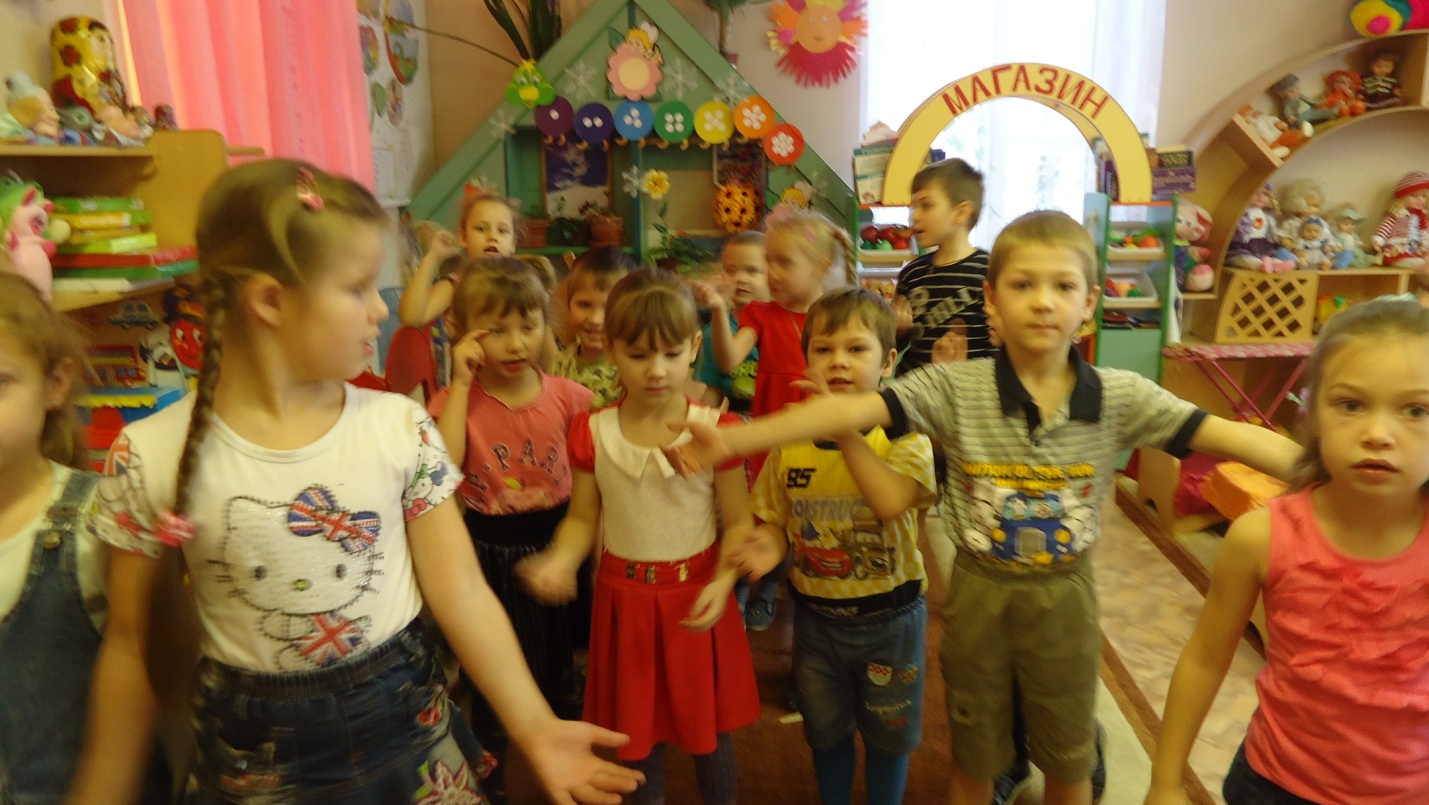 Батюшки, сколько пыли!(Разводят руки в стороны.)Где же вы раньше были?Меня вы совсем забыли…(машут одной рукой.)Ладно, ладно, не страшно,Всё ясно.(Хлопают в ладоши.)Изумительно грязно!(Скачут по кругу.)Просто прекрасно!Да, кстати,(Останавливаются, нагибаются.)Загляну ещё под кровати.Потом пройдусь по ковру(Идут врассыпную, словно пылесосят.)И снова в углу замру.(Стоят не двигаясь.)Воспитатель:Дети, в наше время существует самая разнообразная техника. Это прежде всего бытовые приборы, которыми мы пользуемся каждый день дома. Они облегчают нашу жизнь, наш быт.Послушайте, пожалуйста, загадки:Летом папа наш привёзВ белом ящике мороз.И теперь мороз седойДома летом и зимой.Бережёт продукты:Мясо, рыбу, фрукты.Дети:ХолодильникВоспитатель:Чудо – ящик,В нём окно,В том окошечке кино.Дети:Телевизор.Воспитатель:Он плывёт по простыне,Как кораблик по волне.Он хозяйкам добрый другЭлектрический…Дети:УтюгВоспитатель:Он с хоботом резиновым,С желудком парусиновым, А загудит его мотор – Глотает он и пыль и сор.Дети:Пылесос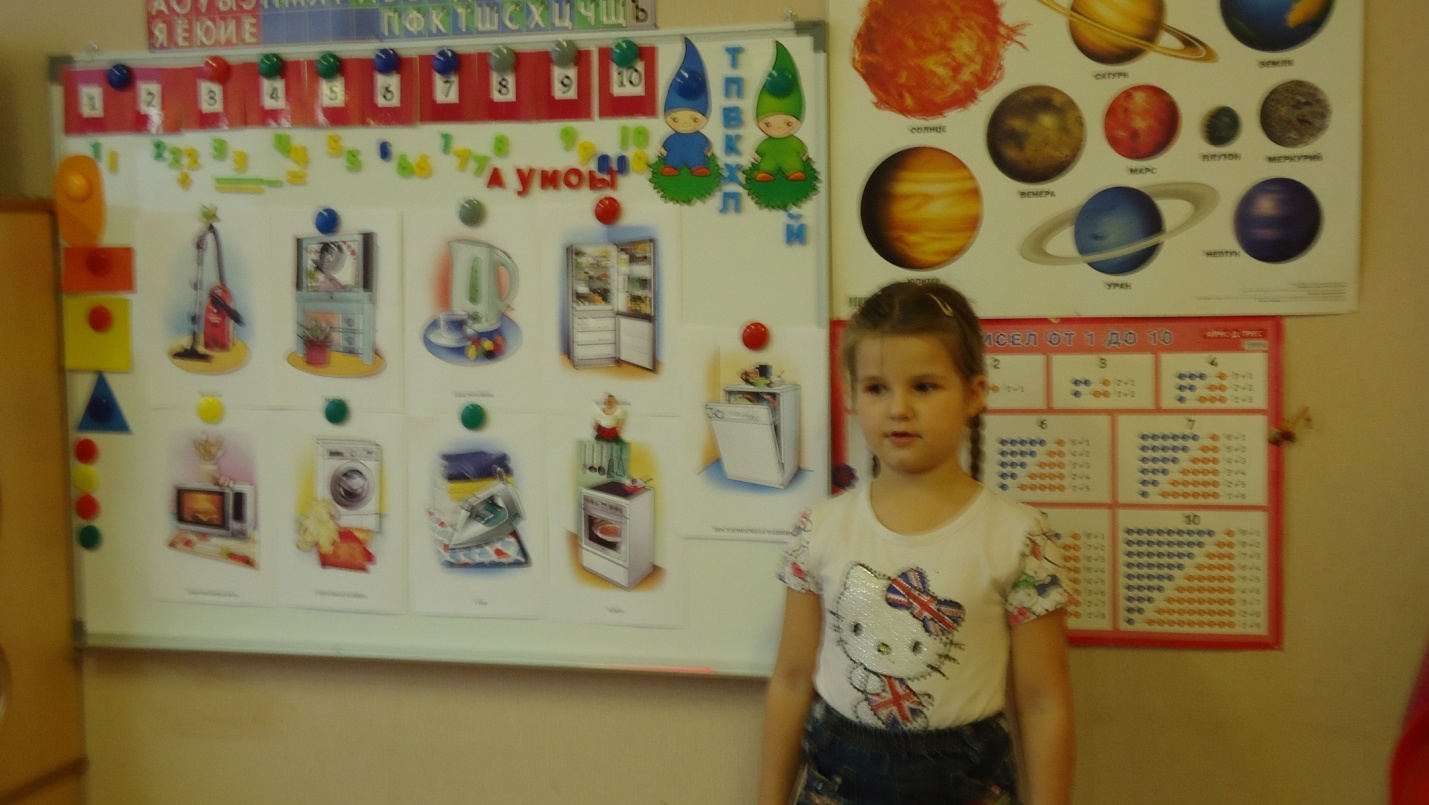 Воспитатель:А теперь сами загадайте загадку про какой – либо  предмет бытовой техникиАлиса, попробуй придумать загадку.Алиса:Белый прямоугольник, а внутри продукты.Воспитатель:Кто даст ответ?Дети:Холодильник.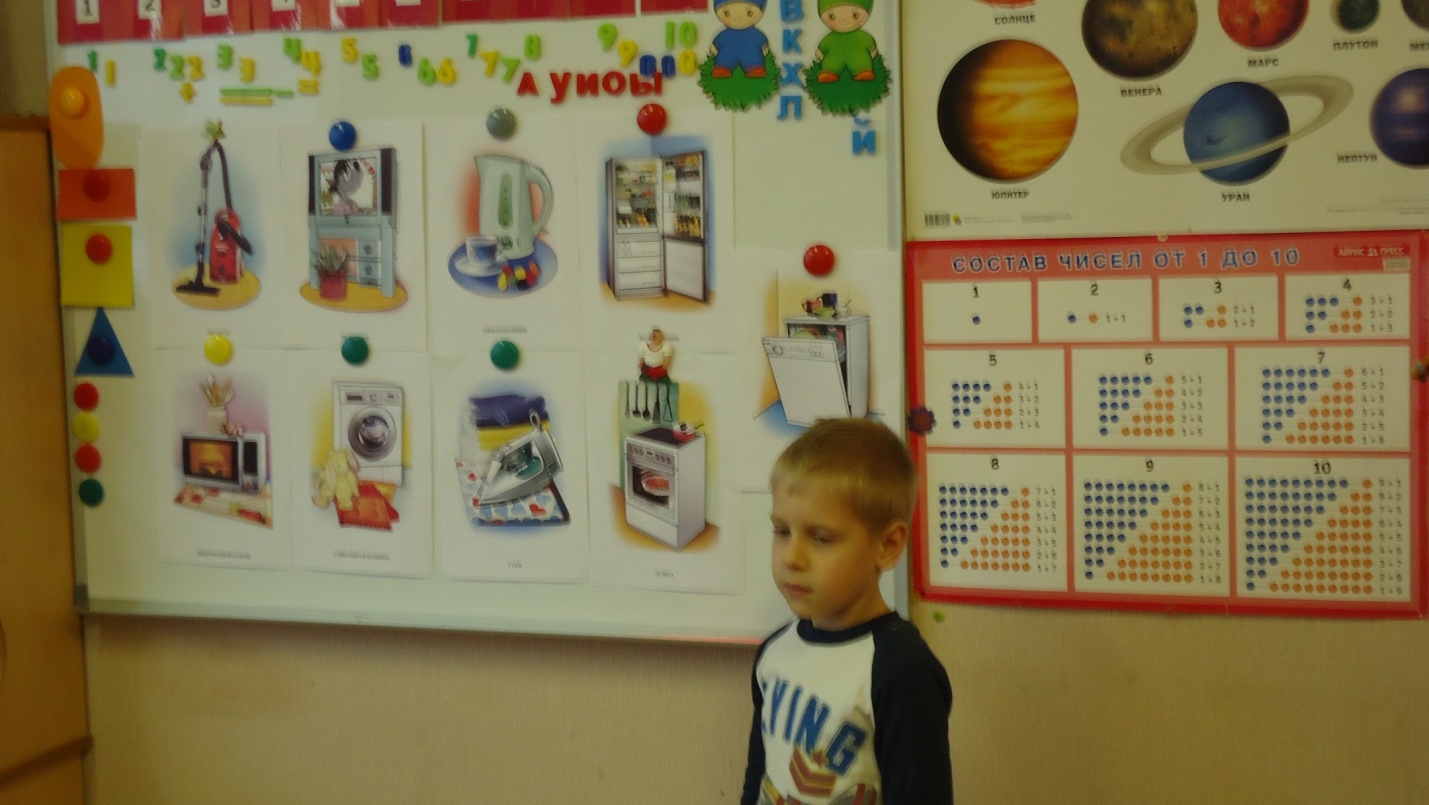 Арсений:Он маме помогает делать вещи красивыми.Воспитатель:Дети, кто догадался, какой ответ у загадки?Дети:Утюг.Воспитатель:Дети, вы знаете, что есть техника именно для детей. Вы ею пользуетесь каждый день. Конечно, это технические игрушки.  Назовите технические игрушки, которые живут в группе.Дети:Стиральная машина.Швейная машинка.Утюг.Телефон.Машины на батарейкахКуклы, которые говорят и поют.Воспитатель:Вот такая замечательная техника окружает нас!В этой замечательной технике живут самые давние изобретения человека – колесо и рычаг! Но может ли умная техника обойтись без человека?Дети:Не может.Воспитатель:Давайте поиграем в игру «Доскажи словечко»Палка – копалка превратилась в …Дети:Лопату.Воспитатель:Лук со стрелой стал…Дети:Ружьём, пистолетом.Воспитатель:Лодка превратилась в …Дети:Корабль, пароход.Воспитатель:Острый камень, которым можно было резать, стал…Дети:НожомВоспитатель:Дети, вы  с родителями оформили фотогазету на тему «Как я помогаю маме, бабушке».Прошу рассказать Артёма.Артём:У меня есть своя комната, я сам навожу там порядок, пылесосу, протираю пыль, красиво расставляю игрушки. Маме я тоже помогаю на кухне, мою и протираю посуду. А ещё у меня есть маленький братик Ваня, я с ним играю.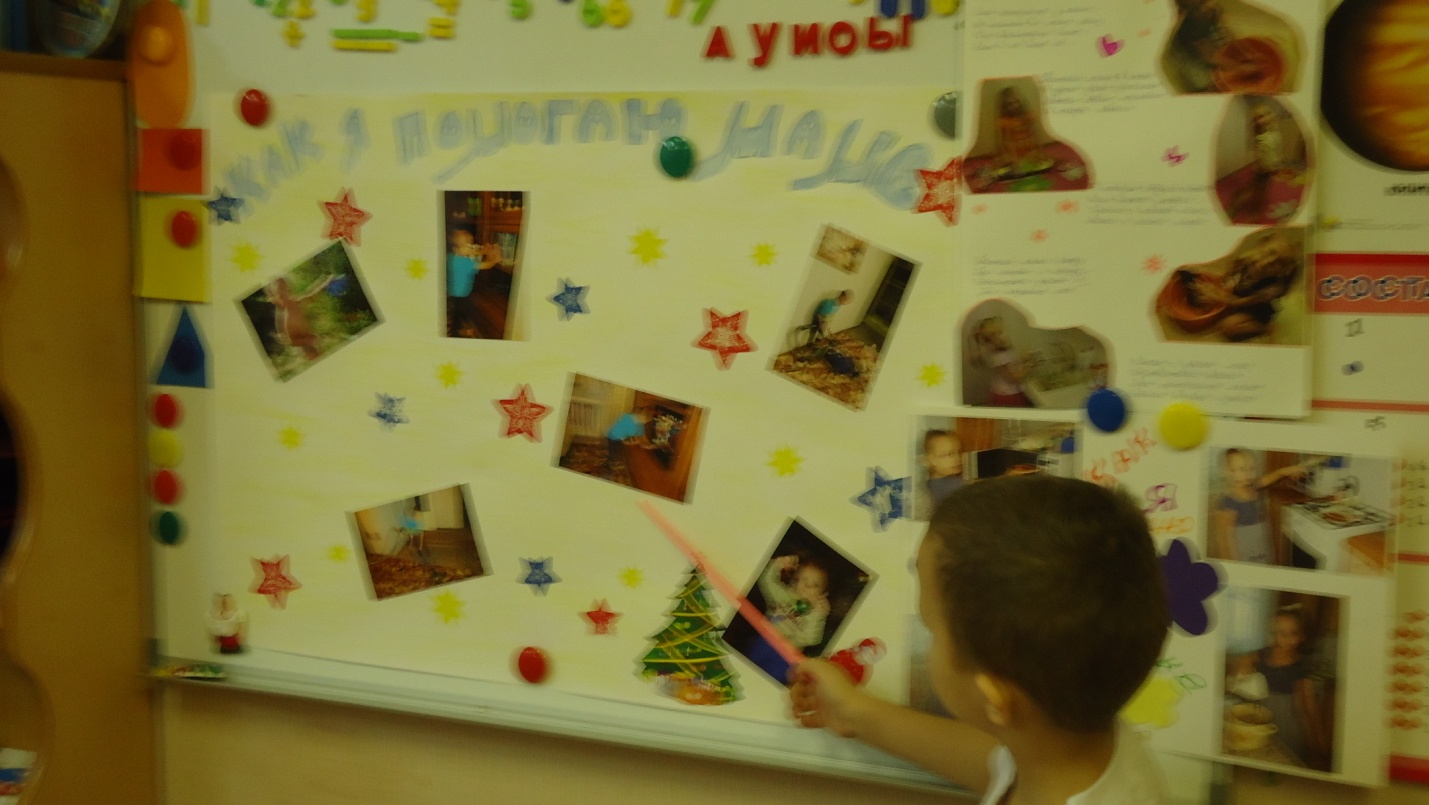 Саша:Мы с бабушкой любим печь блины, миксером размешиваем тесто, чтобы оно было без комочков. А ещё печём пирог с яблоками в микроволновой печке.Данила:Я маме помогаю мыть посуду, готовить салат, мою картофель, навожу порядок в комнате, пылесосу.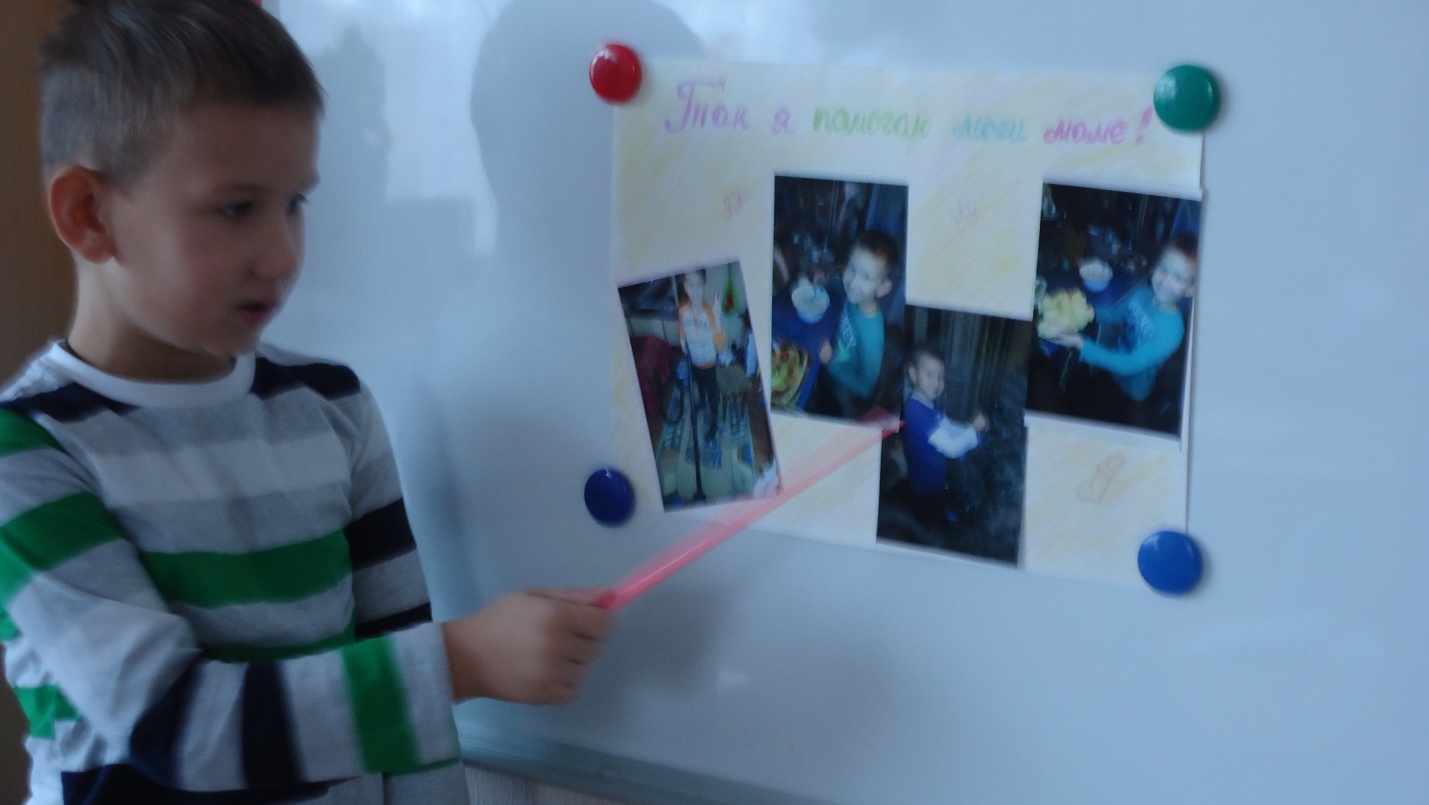 Воспитатель:Дети, бытовая техника есть в каждой квартире.Бытовая техника – это хорошо?Дети:Да, она помогает в работе по дому.Воспитатель:Бытовая техника – это плохо?Дети:Да, потому что она опасная.  С бытовой техникой надо обращаться осторожно.  Электроприборы нельзя включать без разрешения взрослых, трогать руками провода.Воспитатель:Молодцы!Предлагаю нарисовать бытовую технику, которая есть у вас дома. Приготовим пальчики для рисования.Пальчиковая гимнастика:Я взял бумагу и перо,(Сжимают и разжимают пальцы рук.)Нарисовал утюг.Порвал листок,(Делают движения, словно рвут бумагу.)Швырнул в ведро.(Кидают в сторону.)В ведре раздался стук.(Кулачком стучат по столу.)Работа детей.Воспитатель:Дети, у вас получились очень интересные работы. Спасибо,  вам.( старше – подготовительная группа)Воспитатель: Киселева М.В.Литература:Никитина А.В.Занятия с детьми 6-7 лет по развитию речи и ознакомлению с окружающим миром. – СПб.: КАРО, 2012К.Ю. БелаяФормирование основ безопасности у дошкольников. – М.: МОЗАИКА – СИНТЕЗ, 2013